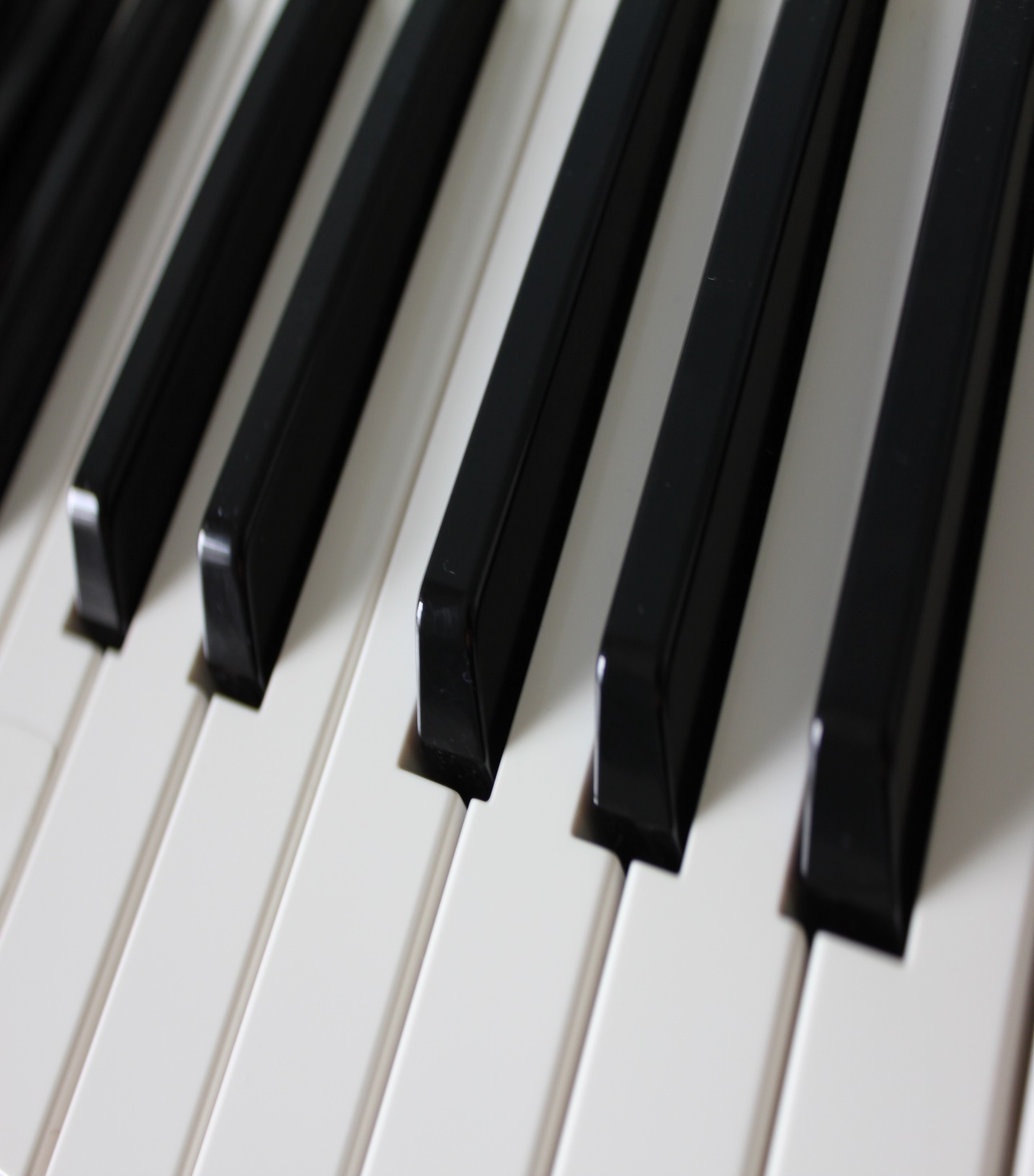 Auburn Primary School Piano ProgramLimited vacancies for students in grades 1 – 6 are available in 2022 Individual 30 minute lessons with highly qualified teachersOutstanding results since 2005For all enquiries and enrolments please contact Rebecca Richardsonrebeccarichardson27@gmail.com mobile: 0403 563 031